r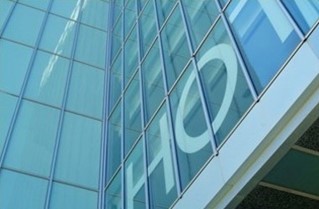 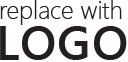 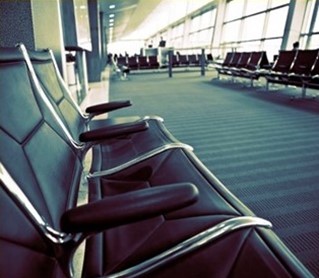 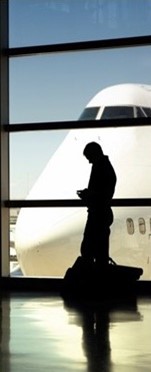 